UYGUNDUROKUL MÜDÜRÜERTUĞRUL BOSTANCI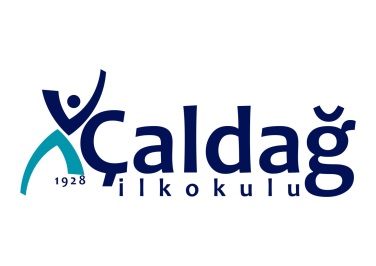 2022-2023 EĞİTİM ÖĞRETİM YILI ÇALDAĞ İLKOKULU VELİ GÖRÜŞME SAATLERİ2022-2023 EĞİTİM ÖĞRETİM YILI ÇALDAĞ İLKOKULU VELİ GÖRÜŞME SAATLERİ2022-2023 EĞİTİM ÖĞRETİM YILI ÇALDAĞ İLKOKULU VELİ GÖRÜŞME SAATLERİSIRA NOADI SOYADIBRANŞIGÖRÜŞME GÜNÜGÖRÜŞME SAATİ1EMİNE ALKANOKUL ÖNCESİSALI13.20-13-502ÜMRAN EDA SARIKAYA1-B SINIF ÖĞRETMENİSALI14.20-15.003SİBEL YILDIZ1-ASINIF ÖĞRETMENİCUMA14.20-15.004FİLİZ AYNUR ÖNEN2-B SINIF ÖĞRETMENİPAZARTESİ14.20-15.005MERVE ŞENER2-A SINIF ÖĞRETMENİSALI14.20-15.006ZELİHA AKSU3-A SINIF ÖĞRETMENİÇARŞAMBA14.20-15.007MERVE ÇAKIR AKYOL3-B SINIF ÖĞRETMENİPERŞEMBE14.20-15.008ÖMER G. GEMİCİ4-A SINIF ÖĞRETMENİPERŞEMBE14.20-15.009NİHAN AKSAKAL4-B SINIF ÖĞRETMENİPAZARTESİ14.20-15.0010ÜMRAN AKIN SAYARUYUM SINIFI ÖĞRETMENİÇARŞAMBA14.20-15.00